Floriculture & Greenhouse Management	Course No. 18057     Credit: 1.0Pathways and CIP Codes: Plant Systems (01.1101)Course Description: Directions: The following competencies are required for full approval of this course. Check the appropriate number to indicate the level of competency reached for learner evaluation.RATING SCALE:4.	Exemplary Achievement: Student possesses outstanding knowledge, skills or professional attitude.3.	Proficient Achievement: Student demonstrates good knowledge, skills or professional attitude. Requires limited supervision.2.	Limited Achievement: Student demonstrates fragmented knowledge, skills or professional attitude. Requires close supervision.1.	Inadequate Achievement: Student lacks knowledge, skills or professional attitude.0.	No Instruction/Training: Student has not received instruction or training in this area.Benchmark 1: CompetenciesBenchmark 2: CompetenciesBenchmark 3: CompetenciesBenchmark 4:	 CompetenciesBenchmark 5:	 CompetenciesBenchmark 6: CompetenciesBenchmark 7:	 CompetenciesBenchmark 8:	 CompetenciesBenchmark 9: CompetenciesBenchmark 10: CompetenciesBenchmark 11: CompetenciesBenchmark 12: CompetenciesBenchmark 13: CompetenciesBenchmark 14: CompetenciesI certify that the student has received training in the areas indicated.Instructor Signature: 	For more information, contact:CTE Pathways Help Desk(785) 296-4908pathwayshelpdesk@ksde.org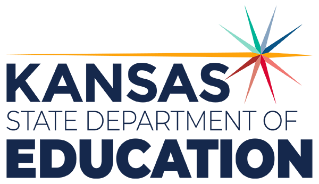 900 S.W. Jackson Street, Suite 102Topeka, Kansas 66612-1212https://www.ksde.orgThe Kansas State Department of Education does not discriminate on the basis of race, color, national origin, sex, disability or age in its programs and activities and provides equal access to any group officially affiliated with the Boy Scouts of America and other designated youth groups. The following person has been designated to handle inquiries regarding the nondiscrimination policies:	KSDE General Counsel, Office of General Counsel, KSDE, Landon State Office Building, 900 S.W. Jackson, Suite 102, Topeka, KS 66612, (785) 296-3201. Student name: Graduation Date:#DESCRIPTIONRATING1.1Identifies various careers in floral design and greenhouse management 1.2Summarizes different educational requirements1.3Identify scope of floriculture and greenhouse operations in Kansas, domestically, and nationally#DESCRIPTIONRATING2.1Identify tools used in floriculture and greenhouses 2.2Describe and demonstrate proper hand tool safety 2.3Demonstrate proper use of power tools 2.4Explain proper pesticide safety procedures 2.5Demonstrate safe use of plant growth regulators 2.6Be aware of electrical hazards and water in the greenhouse #DESCRIPTIONRATING3.1Use scientific plant names correctly 3.2Describe plants using taxonomic terms 3.3Identify 20 plants commonly found in a greenhouse or floral shop (cut flowers, bedding flowers, house plants, nursery stock, and bulbs) #DESCRIPTIONRATING4.1Determine location and orientation of greenhouses 4.2Discuss the difference in greenhouse designs 4.3Identify different types of benches 4.4Discuss different environmental controls (heating, cooling, air circulation, lighting, and humidity)4.5Differentiate between different irrigation and watering systems.4.6Calculate operation costs and greenhouse structure costs #DESCRIPTIONRATING5.1Prepare and grow plants in a soil-less media 5.2Identify basic types and sizes of containers used in commercial greenhouses 5.3Explain the components of a soil-less media5.4Calculate soil amounts for different pots #DESCRIPTIONRATING6.1Identify different light requirements for different greenhouse crops 6.2Determine different temperature requirements for different greenhouse crops 6.3Describe humidity requirements for different greenhouse crops 6.4Identify factors that promote good air quality in a greenhouse6.5Determine the amount of water needed for common greenhouse crops #DescriptionRATING7.1Propagate plants sexually and asexually 7.2Calculate fertigation requirements 7.3Calculate bench space for different sizes of pots 7.4Regulate pH in soil and water #DescriptionRATING8.1Learn proper technique for poinsettia, Easter lily, and Chrysanthemum production  8.2Demonstrate bedding plant production methods 8.3Learn hydroponic methods of plant production 8.4Design or develop a greenhouse planting schedule #DescriptionRating9.1Identify common pests and diseases in Kansas greenhouses 9.2Describe control methods, sanitation, chemical formulations, and equipment used to control pests in the greenhouse 9.3Identify safety guidelines for pesticide use 9.4Read chemical label and use the chemical properly9.5Dispose of chemicals according to EPA recommendations#Descriptionrating10.1Identify basic principles of floral arranging and floral design10.2Identify basic design shapes10.3Identify color relationships #DescriptionRating11.1Identify and safely use design tools and supplies 11.2Construct bows using basic ribbon widths 11.3Select and prepare appropriate containers 11.4Perform basic wiring and taping techniques 11.5Package flowers and arrangements for delivery #DescriptionRating12.1Identify how floral designs are used 12.2Construct corsages and boutonnieres 12.3Construct a bud vase 12.4Construct a one sided arrangement 12.5Construct a centerpiece 12.6Construct an evergreen wreath12.7Construct a silk arrangement 12.8Construct a dried arrangement12.9Construct a dish garden  #DescriptionRating13.1Describe how plant processes affect shelf life 13.2Demonstrate techniques for the processing of cut plant materials13.3Demonstrate the care of potted plants#DescriptionRating14.1Demonstrate appropriate customer relations skills 14.2Calculate the price for floral designs and corsages 14.3Calculate prices for different sizes of potted plants 14.4Create displays for a floral shop14.5Understand financial records for floral shop management14.6Understand advertising and marketing of  floral shop products 14.7Demonstrate different public relations concepts 14.8Describe how computers and technology are used in the floral industry 14.9Complete a mock job application, resume and interview 14.10Discuss global perspectives on the floral industry